620 Gebhardt Road, P.O. Box 669 Black River Falls, WI 54615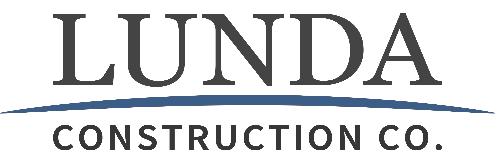 ph: (715) 284-9491 fax: (715) 284-9146www.lundaconstruction.comFebruary 7, 2023	Via e-mailSUBCONTRACTOR/SUPPLIER INVITATION TO QUOTEMarch 24th, 2023 MnDOT Bid: Carlton County SP 0980-156       Owner:	Minnesota Department of TransportationProject Name: In Carlton County on T.H. 35 at CR 61Quotes Due:	Thursday March 23rd  Time:	5:00 PMSubmit Quotes to mnquotes@lundaconstruction.comCompany Name:  	       Company Contact with Email:  		If Awarded, Starting Date: 5/15/23   Completion Date: 7/31/24Subcontractor’sQuoting	County	Scope(s) of Work	Contract ID	State Project Number            Main Types of WorkWe are interested in a quotation from you for any items of work you propose to perform. Your quote should include all of the costs required for the total completion of the work you are quoting. These costs would include all labor, equipment, materials, bonds (performance and payment bonds), and insurance coverage is sufficient to meet the requirements of this project. Tied items and special terms shall also be noted. You are required to submit a Responsible Contractor form (attached) along with your quote.Estimator Contact Information for letting question Roger Toenies or Stephen Tollefson @ 651-437-9666Bid Documents: Plans & Proposals can be found at https://www.dot.state.mn.us/bidlet/eplan-room.htmlPLEASE BE SURE YOU HAVE SUBMITTED TO MNDOT, OFFICE OF CONSTRUCTION & INNOVATING CONTRACTING, LABOR COMPLIANCE UNIT, A CONTRACTOR VENDOR FORM OR TRUCKING COMPANY VENDOR FORM PRIOR TO BIDDINGhttp://www.dot.state.mn.us/const/labor/forms.htmlPlease respond if you will be bidding or not bidding on these projects to:Heather Stauner or Shannon Gaier HStauner@Lundaconstruction.com SGaier@Lundaconstruction.com  YES/NOCarlton230005SP 0980-156FWHA: NHPP I350(135)Bituminous Mill/OverlayBridge 09823 & 09824**See bid items list for all anticipated work types**